Creating a Multi-Section Report Select Reports at the top of your grade book and double click on Student Multi-Section Report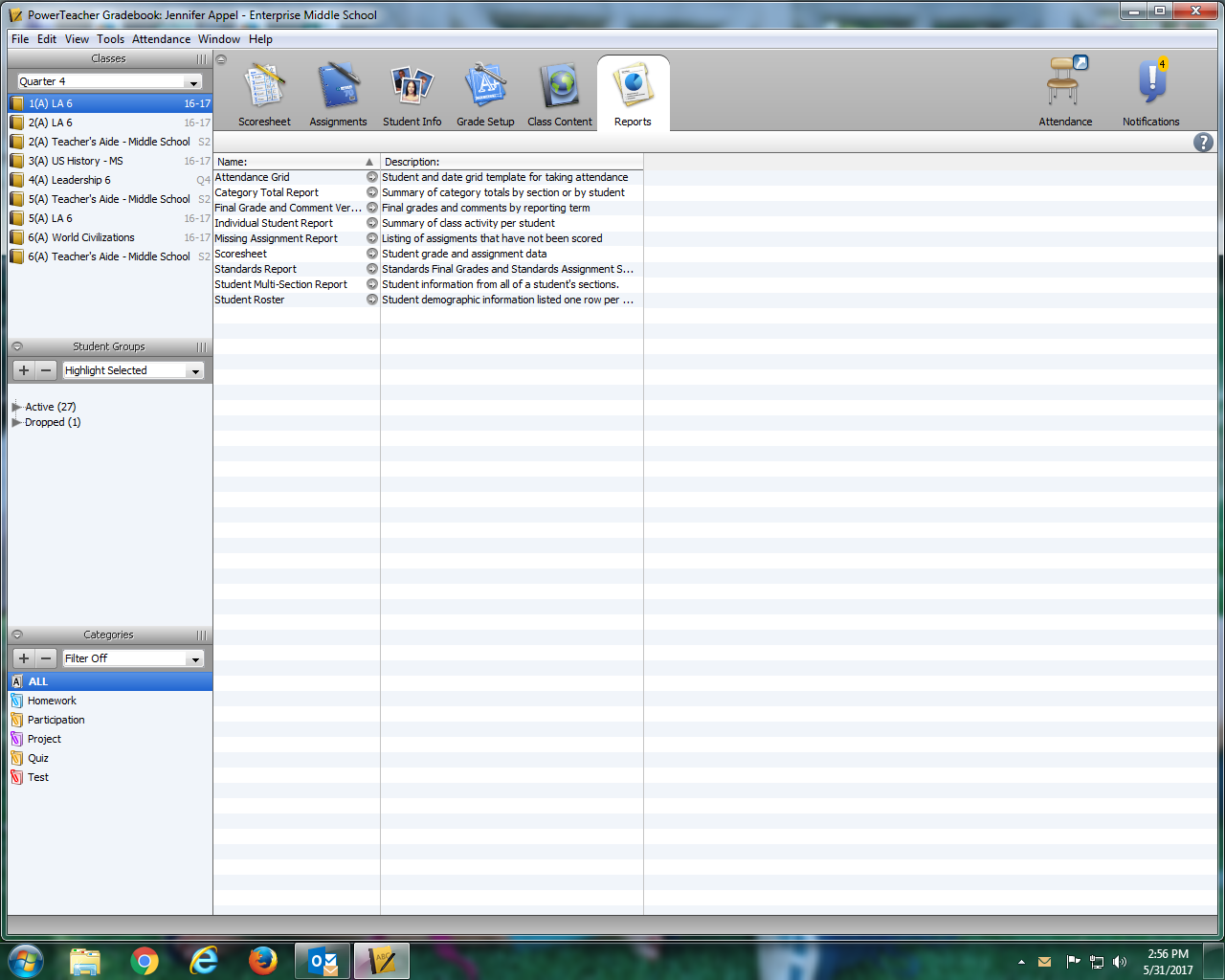  Select the Quarter you would like to print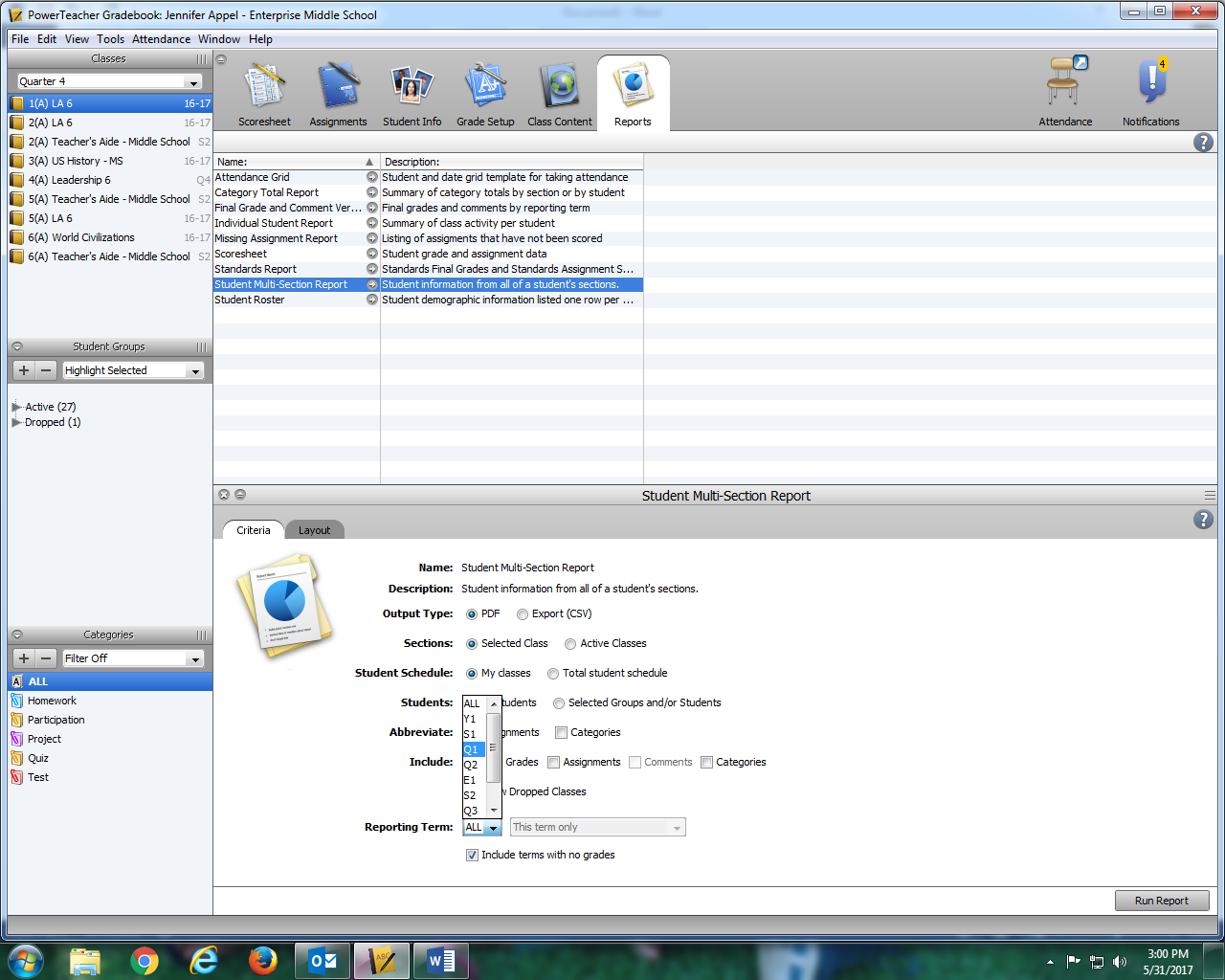  Click Total Student Schedule, Final grades, Assignments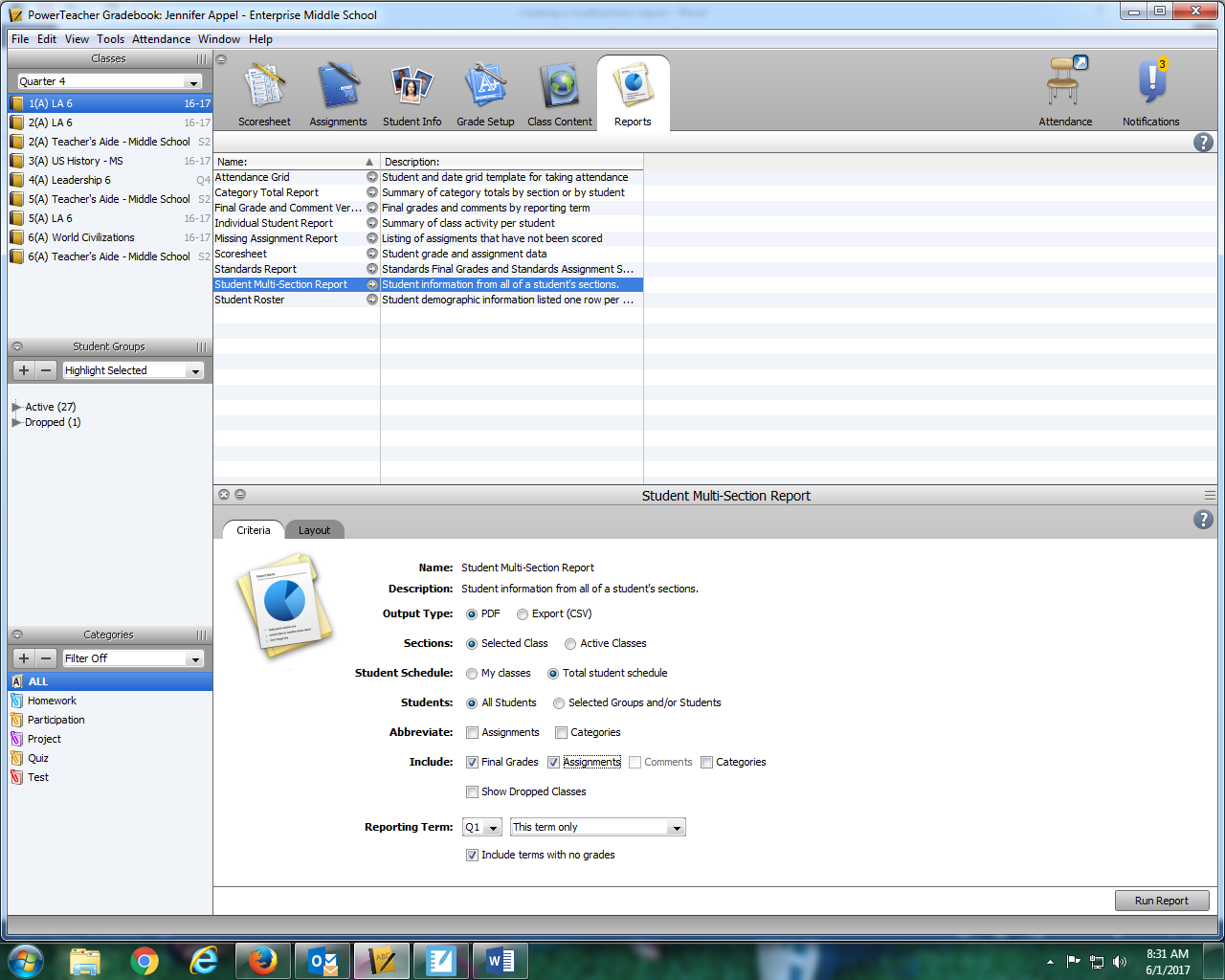  Click Run Report in bottom right hand corner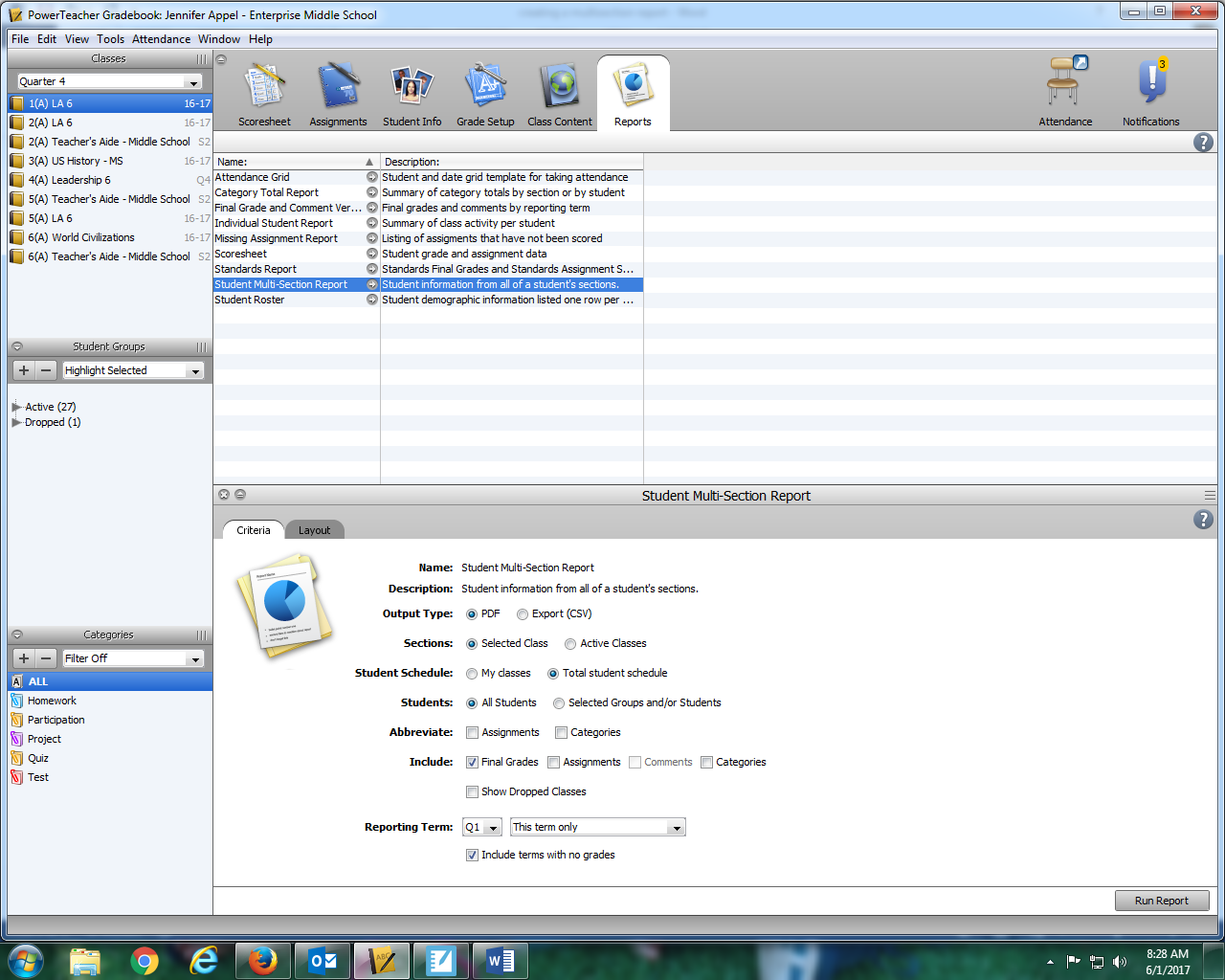  Open Report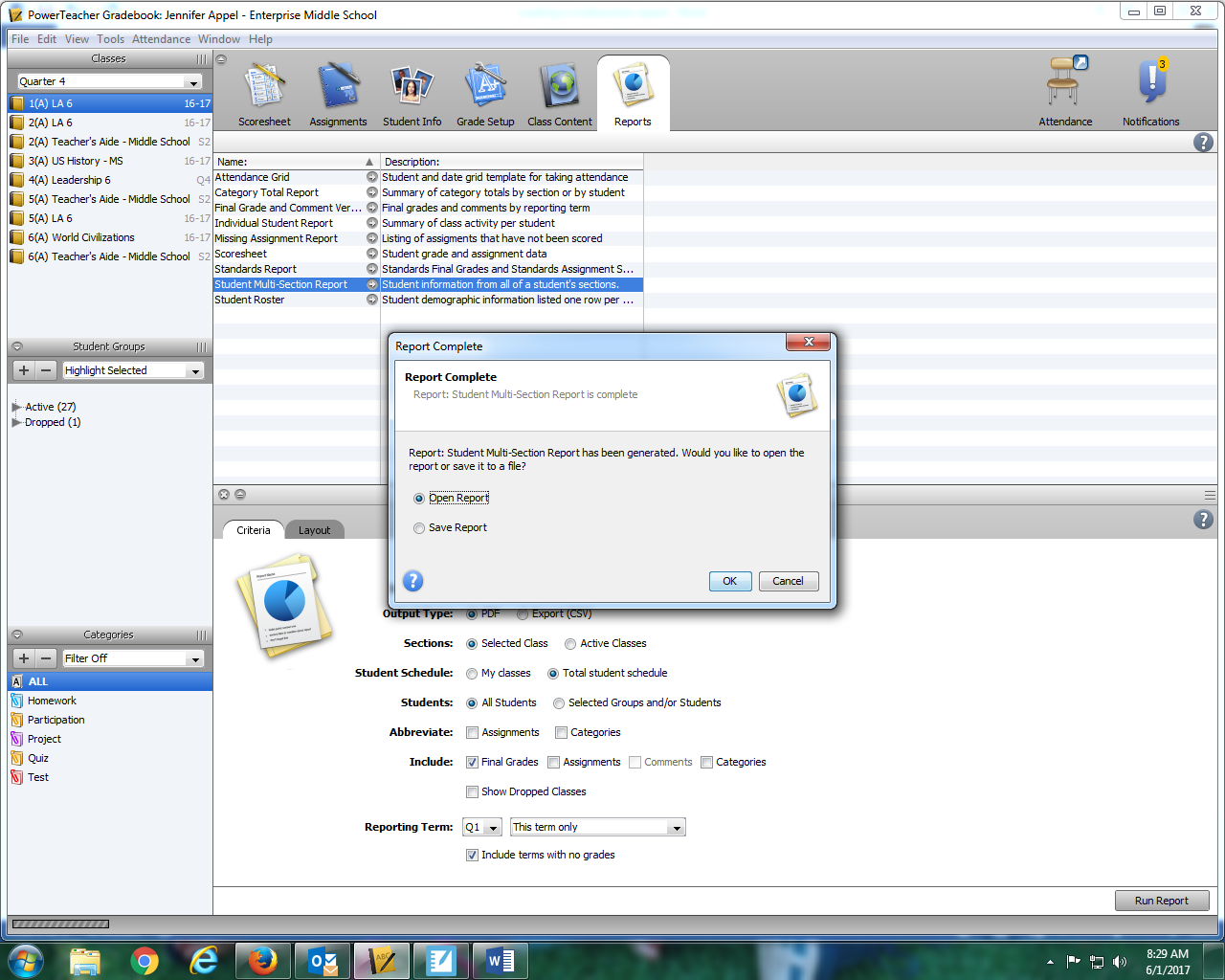  It will open as a PDF and you can print the entire class (you may want to print to the Xerox in the copy room because it is usually over 100 pages long)